附件一：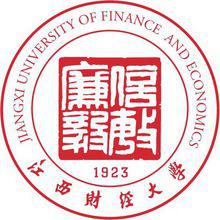 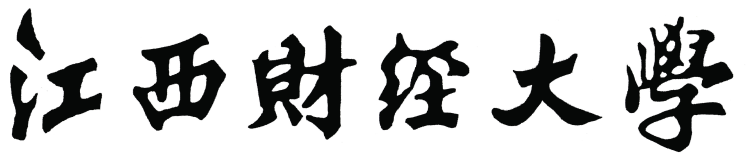 财税与公共管理学院信毅系列活动介绍财税与公共管理学院          二〇二一年四月信毅读书会（一）活动形式：读书报告汇报演讲每期活动由三到四名同学进行内容分享，每人时长在十五分钟左右。分享方式不限。公众号宣传推送活动后由各党支部宣传委员收集演讲稿及汇报材料，及时撰写宣传稿件并配好与主题相符图片，之后与研分会宣传部委员对接，由研分会宣传部在“信毅工作室”微信公众号上进行活动推送。（二）活动要求：1、读书范围：中共党史相关书籍专业相关经典书籍其他经典名著2、参考书目（见附件四）信毅半月谈（一）活动形式：个人演讲展示  以当前国际国内时政热点难点、大学生关心焦点及专业前沿论点等主题作为演讲内容在活动上进行展示，展示方式不限，每人时长控制在十分钟左右（展示包括主题介绍及个人看法，展示后嘉宾点评、观众提问）。公众号宣传推送  各党支部宣传委员负责收集当期演讲稿及相关材料，及时撰写宣传稿件并配好与主题相符图片，之后与研分会宣传部委员对接，由研分会宣传部在“信毅工作室”微信公众号上进行活动推送。报刊刊登  每月月底由负责人收集汇总当月两期“信毅半月谈”交流主题，并进行整理排版、报纸刊发相关工作（《信毅半月谈》（月刊））。（二）活动奖励：     每学期期末评选三名“信毅半月谈”最佳“谈”手，颁发证书及相关奖励等。“信毅半月谈”活动的参与情况将纳入党员民主评议的考核依据当中，参与人员可在后期奖学金评定及评优评先中获得优先资格。